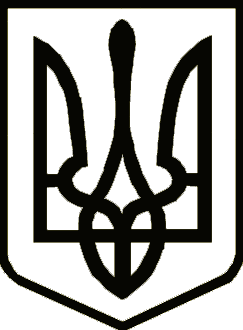 УкраїнаСРІБНЯНСЬКА СЕЛИЩНА РАДАРОЗПОРЯДЖЕННЯПро  заходи  з  нагоди  Дня  молоді   	Відповідно до п.20 ч.4  ст.42,ч.8 ст.59  Закону України «Про місцеве самоврядування в Україні», з метою належної підготовки та проведення заходів з нагоди відзначання Дня молоді, зобов’язую:  	1.Відділу соціальної служби для сім’ї, дітей та молоді Срібнянської селищної ради забезпечити проведення 27 червня 2021 року заходів з нагоди Дня молоді.  	2.Начальнику фінансового управління Срібнянської селищної ради Галині КРЕКОТЕНЬ для проведення заходів профінансувати кошти в сумі 2000,0 (дві тисячі) гривень за рахунок асигнувань, передбачених в місцевому бюджеті за кодом програмної класифікації  0113121.  	3.Відділу бухгалтерського обліку та звітності Срібнянської селищної ради проконтролювати використання коштів за призначенням.  	4.Контроль за виконання розпорядження покласти на заступника селищного голови з гуманітарних питань та соціальної політики Ніну БОНДАРЕНКО.Секретар ради							         Ірина МАРТИНЮК23 червня2021 року    смт Срібне			      №110